Игровые технологии (дидактические игры, настольно-печатные игры, сюжетно-дидактические игры-инсценировки, игры с дидактическими игрушками, дидактические игры с предметами, словесные игры, игры-драматизации, ролевые диалоги, игры-иммитации, сопряженная гимнастика – театр пальчиков и языка, пальчиковый театр и др.). Они стимулируют детей к учебной деятельности, помогают расширять кругозор, развивать познавательную деятельность, формируют определенные умения и навыки, необходимые в практической деятельности, вызывают интерес и потребность общения, развивают когнитивные процессы.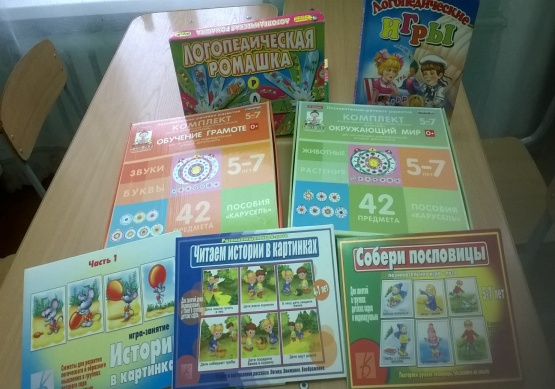 